Coop Door – Basic Kit
Mounting InstructionsDetermine the location of the doorThe door can be mounted on the inside or outside of your coop. However, it is generally recommended to mount it on the inside.If you don’t already have a door hole, cut a rectangular hole no larger than 9.25”x13”Mount guide rails 9.25” apart, ensuring they are parallel with each other. The mounting rails come without the mounting holes or screws so you can customize the size and location.   Determine where you want the rail mounting holes and drill the holes through the aluminum flange on the outside of the rails (see picture).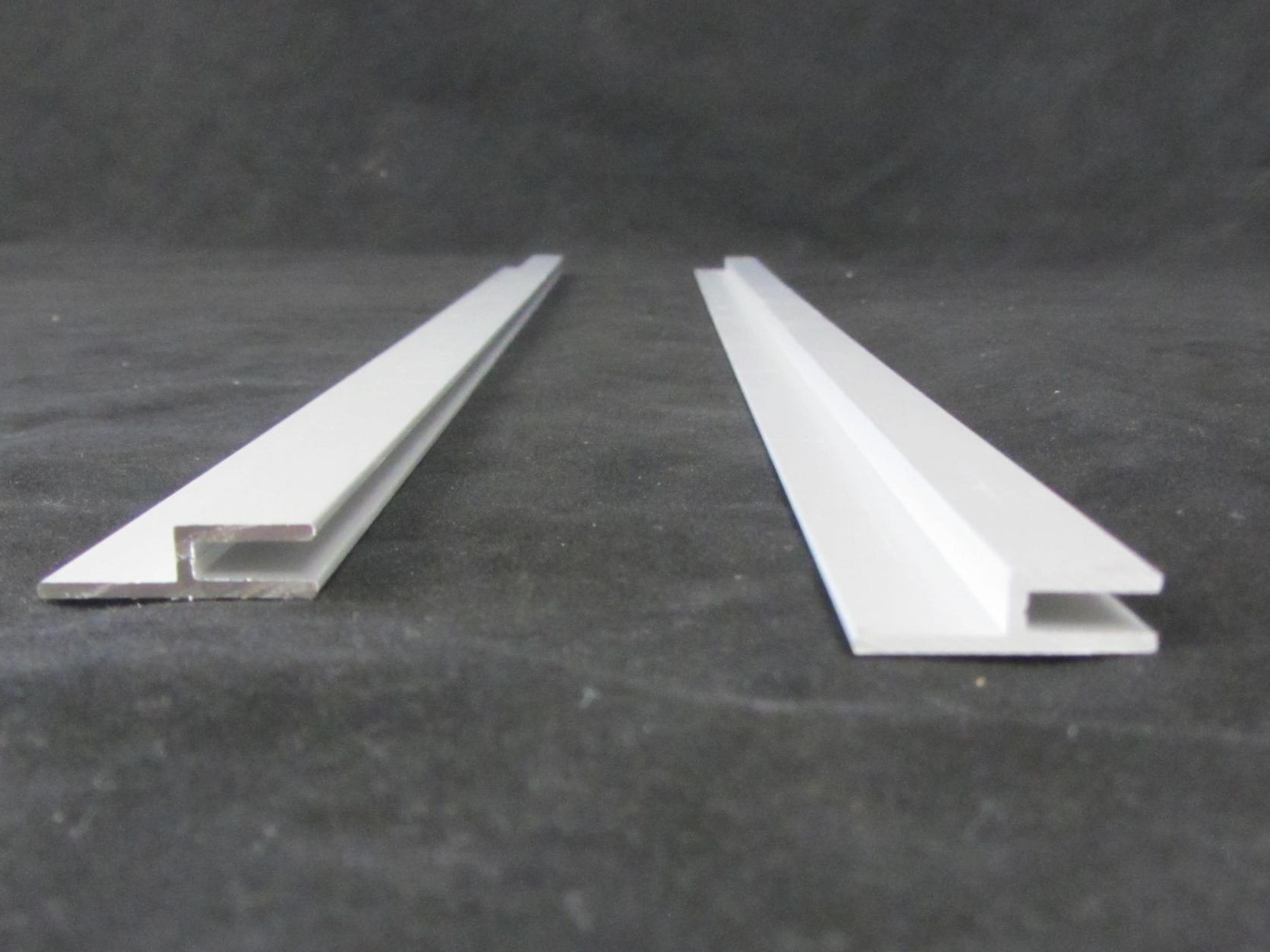 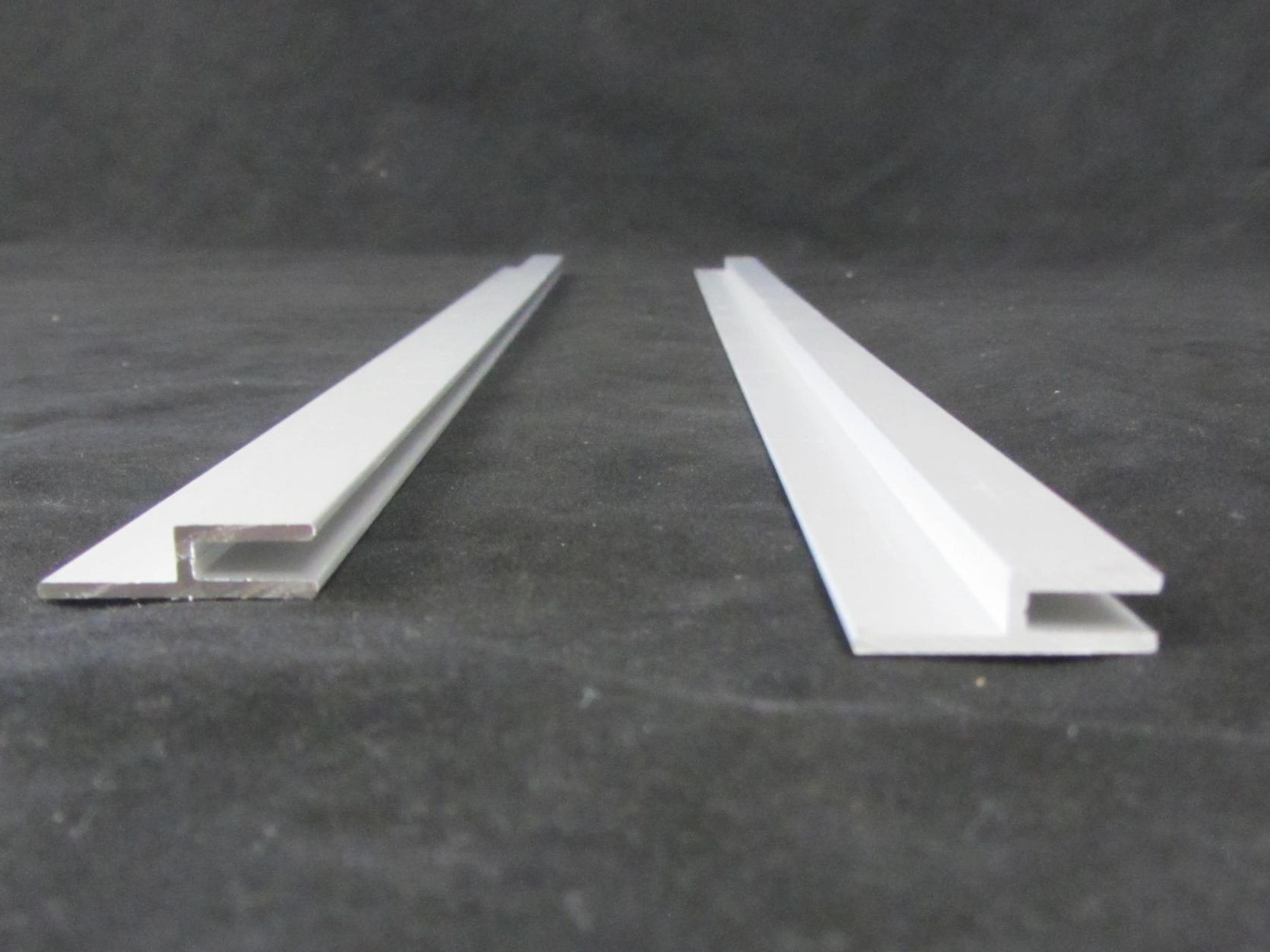 Mount the rails, ensuring the door can slide easily all the way up and down. Test the door by sliding the door a few times through the rails to ensure it moves easily.      